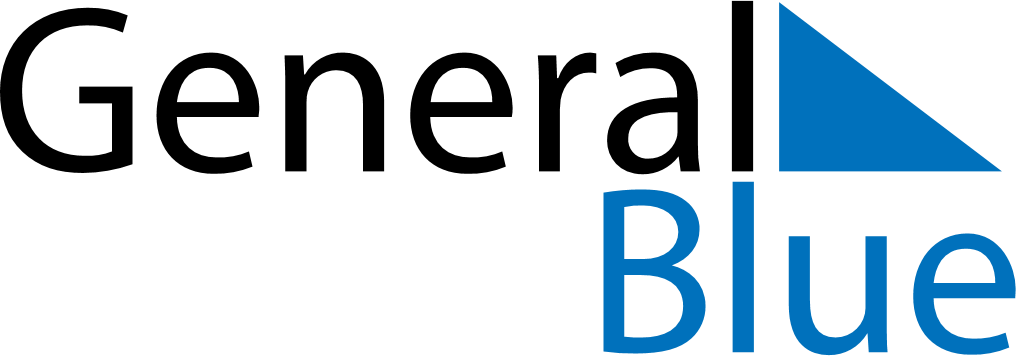 April 2022April 2022April 2022April 2022April 2022April 2022ZimbabweZimbabweZimbabweZimbabweZimbabweZimbabweMondayTuesdayWednesdayThursdayFridaySaturdaySunday1234567891011121314151617Good FridayEaster Sunday18192021222324Independence Day
Easter Monday252627282930NOTES